C O R R I G E N D U M.		Refer to tender notice published in the daily newspapers i.e. Dawn (English), Express (Urdu), Millat (Gujrati) & Kawish (Sindhi) through information Department bearing No. INF/KRY/4748/11, Para-1 i.e. Description of vehicle be read “Prime Mover (APC Carrier), capacity 8000cc to 13000cc, 4-Stroke, Diesel”, instead of “Prime Mover (APC Carrier), capacity 8000cc to 11000cc, 4-Stroke, Diesel”.		All other clause/matter will remain stand.(ABDUL ALEEM JAFRI) PSP,DIGP/T&TFor Inspector General of Police,Sindh, Karachi.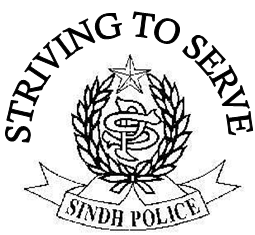 OFFICE OF THE INSPECTOR GENERAL OF POLICE,SINDH, KARACHI.www.sindhpolice.gov.pk